Penfield Library – SUNY OswegoDisplay-to-Archives 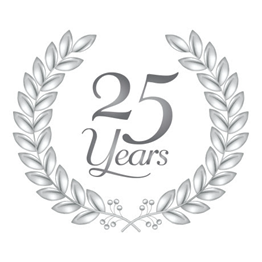 Creative & Scholarly Works BibliographyDonated 2012-2013Auler, Robert			MusicAuler, Robert, perf. John Cage: Sonatas and Interludes Choreographed. Waterman Theatre, Tyler Hall, Oswego. 27 Oct. 2012. Performance.Aziz, Nergis				Marketing & ManagementAziz, Nergis, et al. "Entrepreneurial Motives and Perceived Problems: An Empirical Study of Entrepreneurs in Kyrgyzstan." International Journal of Business 18.2 (2013): 163-76. Print.Friedman, Barry A., et al. "Predictors of Students' Desire to Be an Entrepreneur: Kyrgyzstan, Georgia, and the United States." Eurasian Journal of Business and Economics 5.9 (2012): 129-40. Print.Aziz, Nergis, and Barry A. Friedman. "The Role of Nonprofits in the Process of Place Branding: A Case Study of Turkish Cultural Centers." Dumlupinar Universitesi Sosyal Bilimler Dergisi 38 (2013): 87-96. Print. Aziz, Nergis, Efstathios Kefallonitis, and Barry A. Friedman. "Turkey as a Destination Brand:  Perceptions of United States Visitors." American International Journal of Contemporary Research 2.9 (2012): 211-21. Print.Benavides, Evelyn		SociologyClark, Evelyn A. Victims of Time, Warriors for Change: Chilean Women in a Global, Neoliberal Society. Newcastle upon Tyne: Cambridge Scholars, 2013. Print. Burrell, Marcia			Curriculum & InstructionMaina, Faith, and Marcia M. Burrell. Attitudes towards Diverse Leaders: A Hybrid Technology Course for Secondary School Mathematics Pre / In-Service Teachers. Cases on Online Learning Communities and Beyond: Investigations and Applications. By Harrison Hao Yang and Shuyan Wang.  Hershey: Information Science Reference, 2013. 113-33. Print. Card, Robert			PhilosophyCard, Robert. Gender, Justice within the Family, and the Commitments of Liberalism. Sex, Love, and Friendship: Studies of the Society for the Philosophy of Sex and Love: 1993-2003. Ed. Adrianne Leigh McEvoy. New York: Editions Rodopi, 2011. 197-210. Print. Value inquiry book series 232.Contento, Anthony		Biological SciencesContento, Anthony. Laboratory Exercises & Techniques in Cellular Biology. Hoboken: Wiley, 2013. Print. Cortez, Otilia			Modern Languages and LiteraturesCortez, Otilia. El Infinito Andar: Poemas y Ensayos. Managua: PAVSA, 2013. Print.Cox, Pamela			Marketing & ManagementTribunella, Thomas, Barry Friedman, and Pamela Cox. "Balancing Environmental Sustainability with Economic Productivity." The BRC Academy Journal of Business 3.1 (2013): 183-214. Print.DeLancey, Craig			PhilosophyDeLancey, Craig. Gods of Earth. North Seattle: 47North, 2013. Print. Delaney, Tim 			SociologyDelaney, Tim. American Street Gangs. Second ed. Boston: Pearson Education, Inc., 2014. Print. Delaney. Tim. Classical and Contemporary Social Theory: Investigation and Application. Boston: Pearson Education, Inc., 2014. Print.Dodd, Jacob			EnglishDodd, Jacob, screenwriter. Darkness There. Spoos Pictures, 2009. DVD.Dodd, Jacob, screenwriter. Nunna Mia e la Barca = My Grandmother and the Boat. 2007. Spoos Pictures, 2007. DVD. Eichhorn, Kristen Campbell	Communication StudiesCampbell, Laura C., et al. "Applying Transtheoretical Model to Improve Social Media Use in the Health Care Industry." American Journal of Health Studies 27.4 (2012): 236-43. Print.Friedman, Barry			Marketing & ManagementTribunella, Thomas, Barry Friedman, and Pamela Cox. "Balancing Environmental Sustainability with Economic Productivity." The BRC Academy Journal of Business 3.1 (2013): 183-214. Print.Friedman, Barry A., and Thomas Tribunella. "Does the International Masters of Business Administration (MBA) Employment Market Value Awareness of Social Responsibility and   Environmental Sustainability?" International Journal of Business and Social Science 3.24 (2012): 12-23. Print.Aziz, Nergis, et al. "Entrepreneurial Motives and Perceived Problems: An Empirical Study of Entrepreneurs in Kyrgyzstan." International Journal of Business 18.2 (2013): 163-76. Print.Friedman, Barry A., and Paul Roodin. "In the Eye of the Beholder: The Relationship between Intern   Effectiveness, Satisfaction, and Job Characteristics." The BRC Academy Journal of Education 3.1 (2012): 1-16.  Print.Friedman, Barry A., et al. "Predictors of Students' Desire to Be an Entrepreneur: Kyrgyzstan, Georgia, and the United States." Eurasian Journal of Business and Economics 5.9 (2012): 129-40. Print.Aziz, Nergis, and Barry A. Friedman. "The Role of Nonprofits in the Process of Place Branding: A Case Study of Turkish Cultural Centers." Dumlupinar Universitesi Sosyal Bilimler Dergisi 38 (2013): 87-96. Print. Aziz, Nergis, Efstathios Kefallonitis, and Barry A. Friedman. "Turkey as a Destination Brand:  Perceptions of United States Visitors." American International Journal of Contemporary Research 2.9 (2012): 211-21. Print.Hallagan, Jean		        Curriculum & InstructionHallagan, Jean E. "Preservice Mathematics Teachers' Solutions to Problems: Conversions within the Metric System." The 6th International Multi-Conference on Society, Cybernetics and Informatics (2012): n. pag. Digital file.Hellquist, C. Eric			Biological SciencesDavis, Charles C., Melanie Gunn, and C. Eric Hellquist. "The Botanical Teaching Legacy of Edward G. Voss at the University of Michigan Biological Station." Michigan Botanist 51 (2012): 32-41. Print.Hellquist, C. Eric. Rev. of The Waterwheel Plant. Rhodora 115.962 (2013): 202-05. Print. Ilie, Carolina				PhysicsIdeal, Emma, and Rhiannon Meharchand. "Carolina C. Ilie." Blazing the Trail: Essays by Leading Women in Science. N.p.: CreateSpace, 2013. 143-49. Print. Jimenez, Miriam			Political ScienceJimenez, Miriam. Inventive Politicians and Ethnic Ascent in American Politics: The Uphill Elections of Italians and Mexicans to the U.S. Congress. New York: Routledge, 2014. Print.Johns-Masten, Kathryn		LibraryJohns-Masten, Kathryn, and Emily Thompson. "How Ipods Can Do Double Duty @ Your Library." Computers in Libraries 33.6 (2013): 15-18. Print. Devasagayam, Raj, Kathryn Johns-Masten, and Joseph McCollum. "Linking Information Literacy, Experiential Learning, and Student Characteristics: Pedagogical Possibilities in Business   Education." Academy of Educational Leadership Journal 16.4 (2012): 1-18. Print.Kozlova, Valentina			EconomicsGritsko, Natalia, et al. "The CEO Arms Race." Southern Economic Journal 79.3 (2013): 586-99. Print. Kulikowski, Mark		        HistoryKulikowski, Mark. "A Bibliography on Polish Americans, 2006-2010." Polish American Studies 70.1 (2013): 57-72. Print. Laundre, John		        Biological SciencesLaundre, John W. "The Feasibility of the North-eastern USA Supporting the Return of the Cougar Puma concolor." Oryx: The International Journal of Conservation 47.1 (2013): 96-104. Print.Laundre, John, and Mike Kintigh. "South Dakota Mountain Lions." Interview by Karl Gehrke. South Dakota Public Broadcasting. South Dakota Public Broadcasting, n.d. Web. 30 May 2013.  <http://listen.sdpb.org/post/south-dakota-mountain-lions>.Macey, Kitty		        TheatreMacey, Kitty, costume des. John Cage: Sonatas and Interludes Choreographed. Waterman Theatre, Tyler Hall, Oswego. 27 Oct. 2012. Performance.Maina, Faith			Curriculum & InstructionMaina, Faith, and Marcia M. Burrell. Attitudes towards Diverse Leaders: A Hybrid Technology Course for Secondary School Mathematics Pre / In-Service Teachers. Cases on Online Learning Communities and Beyond: Investigations and Applications. By Harrison Hao Yang and Shuyan Wang. Hershey: Information Science Reference, 2013. 113-33. Print. Mejias, Ulises		         Communication StudiesMejias, Ulises Ali. Off the Network: Disrupting the Digital World. Minneapolis: University of Minnesota Press, 2013. Print. Electronic Mediations 41. Mian, Sarfraz			Marketing & ManagementMian, Sarfraz, Alain Fayolle, and Wadid Lamine. "Building Sustainable Regional Platforms for   Incubating Science and Technology Businesses." Entrepreneurship and Innovation 13.4 (2012): 235-47. Print.Mushtare, Rebecca		ArtChesler, Giovanna, and Rebecca Mushtare. "Collaborative Media Production, Authorship and Distribution." Issues in Engaged Scholarship (2012): 16-24. Print. Nanthakumar, Ampalavanar	MathematicsNanthakumar, Ampalavanar, Selvanayaham Ganesalingam, and Siva Ganesh. "On Copula Based Discrimination Rule." Journal of Statistics & Management Systems (2013): 1-17. Print. Nanthakumar, Ampalavanar. "On the Mixture Gaussian Copula to study the suitability of Diagnostic Tests." Sri Lankan Journal of Applied Statistics 14.2 (2013): 121-32. Print. Pagano, James			ChemistrySofuoglu, Sait C., et al. "Atmospheric Concentrations and Potential Sources of PCBs, PBDEs, and   Pesticides to Acadia National Park." Environmental Pollution 177 (2013): 116-24. Print. Crimmins, Bernard S., et al. "Environmental Mass Spectrometry in the North American Great Lakes Fish Monitoring and Surveillance Program." Australian Journal of Chemistry 66.7 (2013): 798-806. Print. Crimmins, Bernard S., et al. "Polybrominated Diphenyl Ethers (PDBEs): Turning the Corner in Great Lakes Trout 1980-2009." Environmental Science & Technology 46 (2012): 9890-97. Print. Salamova, Amina, et al. "Post-1990 Temporal Trends of PCBs and Organochlorine Pesticides in the Atmosphere and in Fish from Lakes Erie, Michigan, and Superior." Environmental Science & Technology 47 (2013): 9109-14. Print. Chang, Fengchih, et al. "Temporal Trends of Polychlorinated Biphenyls and Organochlorine Pesticides in Great Lakes Fish, 1999-1009." Science of the Total Environment 439 (2012): 284-90. Print. Perticone, Eugene			Counseling & Psychological    						       Services, EmeritusPerticone, Eugene X. Parallel Paths to Personal Growth: The Search for Something Beyond.  Bloomington: IUniverse, Inc, 2012. Print. Rathbun, Brett			Earth SciencesSteiger, Scott M., et al. "Circulations, Bounded Weak Echo Regions, and Horizontal Vortices Observed within Long-Lake-Axis-Parallel-Lake-Effect Storms by the Doppler on Wheels." Monthly Weather Review 141.8 (2013): 2821-40. Print. SUNY Oswego Storm Chasing and Observation Program 2013. Dir. Scott Steiger. Prod. Brett Rathbun.  2013. SUNY Oswego, 2013. DVD. Roodin, Paul			Experience Based EducationFriedman, Barry A. and Paul Roodin. "In the Eye of the Beholder: The Relationship between Intern Effectiveness, Satisfaction, and Job Characteristics." The BRC Academy Journal of Education 3.1 (2012): 1-16.  Print.Schaber, Bennet			EnglishSchaber, Bennet. "Film Democracy: Jem Cohen @occupywallstreet." Scan: Journal of Media Arts Culture 10.1 (2013): n. pag. Digital file.Schofield, Damian		Computer ScienceSchofield, Damian. "Biometric Identification in the Classical World." International Association of Forensic and Security Metrology Newsletter 30 Sept. 2011: n. pag. Digital file.Schofield, Damian. “Don’t Depend on Your Eyes When Your Mind is Out of Focus: Manipulating the Viewer in the Courtroom.”  International Association of Forensic and Security Metrology Newsletter 9 May 2013: n. pag. Digital file.Ivancic, Daniel, Damian Schofield, and Lisa Dethridge. “The Effects of Perspective and Presentation: User Experience in a Virtual Art Gallery.” Virtual Environments: Developments, Applications and Challenges. Ed. Stephanie Trautman and Franchesca Julien. Hauppauge: Nova, 2013. n. pag. Computer Science, Technology and Applications. Digital file.Schofield, Damian. "Mass Effect: A Chemical Engineering Application of Virtual Reality Simulator Technology." Journal of Online Learning and Teaching 8.1 (2012): 63-78. Print.Schofield, Damian, and Ken Fowle. "Technology Corner Visualising Forensic Data: Evidence (Part I)." Journal of Digital Forensics, Security and Law 8.1 (2013): 73-90. Print. Schofield, Damian, and Ken Fowle. "Technology Corner Visualising Forensic Data: Evidence Guidelines (Part 2)." Journal of Digital Forensics, Security and Law 8.2 (2013): 93-114. Print. Kern, Bryan, Tatiana Tavares, and Damian Schofield. "User Interface Evaluation Experiences: A Brief Comparison between Usability and Communicability Testing." 4th South American Congress of Interaction Design. 3 Nov. 2012. Print.Anderson, Matthew, Damian Schofield, and Lisa Dethridge. "Ways of Viewing and Interacting: User Experience in a Virtual Art Gallery." Virtual Environments: Developments, Applications and Challenges. Ed. Stephanie Trautman and Franchesca Julien. Hauppauge: Nova, 2013. n. pag. Computer Science, Technology and Applications. Digital file.Smiley, Marilynn			MusicEngel, Helen, and Marilynn Smiley, eds. Remarkable Women in New York State History. Charleston:  History Press, 2013. Print. Stamm, Alfred			Earth SciencesSteiger, Scott M., et al. "Circulations, Bounded Weak Echo Regions, and Horizontal Vortices Observed within Long-Lake-Axis-Parallel-Lake-Effect Storms by the Doppler on Wheels." Monthly Weather Review 141.8 (2013): 2821-40. Print. Steiger, Scott			Earth SciencesSteiger, Scott M., et al. "Circulations, Bounded Weak Echo Regions, and Horizontal Vortices Observed within Long-Lake-Axis-Parallel-Lake-Effect Storms by the Doppler on Wheels." Monthly Weather Review 141.8 (2013): 2821-40. Print. SUNY Oswego Storm Chasing and Observation Program 2013. Dir. Scott Steiger. Prod. Brett Rathbun. 2013. SUNY Oswego, 2013. DVD. Streets, Barbara			Counseling & Psychological 						ServicesStreets, Barbara, perf. John Cage: Sonatas and Interludes Choreographed. Waterman Theatre, Tyler Hall, Oswego. 27 Oct. 2012. Performance.Thompson, Emily			LibraryJohns-Masten, Kathryn, and Emily Thompson. "How Ipods Can Do Double Duty @ Your Library." Computers in Libraries 33.6 (2013): 15-18. Print. Tomascak, Paul			Earth SciencesMeredith, Karina, et al. "The Lithium, Boron and Strontium Isotopic Systematics of Groundwaters from   an Arid Aquifer System: Implications for Recharge and Weathering Processes." Geochimica et Cosmoschimica Acta 112 (2013): 20-31. Print.Tribunella, Thomas		Accounting, Finance & LawTribunella, Thomas, Barry Friedman, and Pamela Cox. "Balancing Environmental Sustainability with Economic Productivity." The BRC Academy Journal of Business 3.1 (2013): 183-214. Print.Friedman, Barry A., and Thomas Tribunella. "Does the International Masters of Business Administration (MBA) Employment Market Value Awareness of Social Responsibility and   Environmental Sustainability?" International Journal of Business and Social Science 3.24 (2012): 12-23. Print.Turco, Lewis			English, EmeritusTurco, Lewis. "Chaucer’s Cosmology." Tower Journal 6.1 (2013): n. pag. The Tower Journal. Web. 6 Nov.  2013. <http://towerjournal.com/>. Turco, Lewis. "Deer Crossing." Tower Journal 6.1 (2013): n. pag. The Tower Journal. Web. 6 Nov.  2013. <http://towerjournal.com/>. Turco, Lewis. "Extracts From the Latterday Chronicle." Tower Journal 6.1 (2013): n. pag. The Tower Journal. Web. 6 Nov.  2013. <http://towerjournal.com/>. Turco, Lewis. "The Habitation." Take Heart: Poems from Maine. Comp. Wesley McNair. Camden: Down East, 2013. 88. Print. Turco, Lewis. “Midlife Crisis.” Trinacria: Poems, Translations, Essays, Reviews 10 (2013): 24. Print.Turco, Lewis. "A Page of Spiders." Ekphrasis: Poems Speaking to Silent Works of Art. Comp. Merrill Memorial Library Arts. Yarmouth: Merrill Memorial Library, 2013. 6. Print. Turco, Lewis. "A Page of Spiders." Tower Journal 6.1 (2013): n. pag. The Tower Journal. Web. 6 Nov.  2013. <http://towerjournal.com/>. Turco, Lewis. "Past Sounds of Singing." Ekphrasis: Poems Speaking to Silent Works of Art. Comp. Merrill Memorial Library Arts. Yarmouth: Merrill Memorial Library, 2013. 16. Print. Turco, Lewis. "Past Sounds of Singing." Tower Journal 6.1 (2013): n. pag. The Tower Journal. Web. 6 Nov.  2013. <http://towerjournal.com/>. Turco, Lewis. "Stagecraft." Tower Journal 6.1 (2013): n. pag. The Tower Journal. Web. 6 Nov.  2013. <http://towerjournal.com/>. Turco, Lewis. "The Street." Take Heart: Poems from Maine. Comp. Wesley McNair. Camden: Down East, 2013. 55. Print. Turco, Lewis. "That Front Door." Tower Journal 6.1 (2013): n. pag. The Tower Journal. Web. 6 Nov.  2013. <http://towerjournal.com/>. Turco, Lewis. "Yearsend." Tower Journal 6.1 (2013): n. pag. The Tower Journal. Web. 6 Nov.  2013. <http://towerjournal.com/>. Writing as Wesli Court: Court, Wesli. "Inauguration Day 2013." Trinacria: Poems, Translations, Essays, Reviews 9 (2013): 30-31.  Print. Court, Wesli. "Shakespearean Gnomes." Trinacria: Poems, Translations, Essays, Reviews 9 (2013): 28.  Print. Court, Wesli. "Wordsworthian Gnomes." Trinacria: Poems, Translations, Essays, Reviews 9 (2013): 29.  Print. Wilkins-Mitchell, Cheryl		Health Promotion & WellnessWilkins-Mitchell, Cheryl, chor. How Music Came to Earth. Cazenovia High School, Cazenovia. 13 July 2012. Performance.Wilkins-Mitchell, Cheryl, chor. John Cage: Sonatas and Interludes Choreographed. Waterman Theatre, Tyler Hall, Oswego. 27 Oct. 2012. Performance.Wilkins-Mitchell, Cheryl, chor. Red Trees Wrinkled Cliffs. Civic Center, Syracuse, Hochstein School Rochester, Schambach Center, Clinton, Jan Hus Presbyterian, New York. 30 Mar. 2013 – 13 Apr. 2013.  Performance.Wray, K. Brad			PhilosophyArbesman, Samuel, and K. Brad Wray. "Demographics and the Fate of the Young Scientist." Social Studies of Science 43.2 (2012): 282-86. Print. Wray, K. Brad. "The Future of 'The Structure of Scientific Revolutions.'" Topoi: An International Review of Philosophy 32.1 (2013): 75-79. Print. Wray, K. Brad. “Social Epistemology.” The Routledge Companion to Philosophy of Science. Ed. Martin Curd and Stathis Psillos. 2nd. ed. New York: Routledge, 2013. 112-19. Print. Routledge Philosophy Companions. Wray, K. Brad. “Thomas S. Kuhn.” Philosophy. Ed. Duncan Pritchard. 2013. N. pag. Digital file. DOI: 10.1093/OBO/9780195396577-0202 Wray, K. Brad. "Success and Truth in the Realism/anti-realism Debate." Synthese: An International Journal for Epistemology, Methodology and Philosophy of Science 190.9 (2013): 1719-29. Print. Yang, Harrison			Curriculum & InstructionYang, Harrison Hao, and Shuyan Wang. Cases on Online Learning Communities and Beyond: Investigations and Applications. Hershey: Information Science Reference, 2013. Print. Zenor, Jason			Communication StudiesZenor, Jason. "Lifting the Dover Ban: The Compromise on Press Access to Fallen Soldiers Returning from War." University of Florida Journal of Law and Public Justice 24 (2013): 97-126. Print. Zenor, Jason. "Politics of Fear? Reception Analysis of the 'New Yorker' Obama Cover's Meaning,   Effect and Editorial Decision." Operant Subjectivity: The International Journal of Q Methodology 36.1 (2012): 25-46. Print.Faculty – by DepartmentAccounting, Finance & Law		Curriculum & Instruction	Thomas Tribunella					Marcia Burell								Jean HallaganArt								Faith Maina								Harrison Yang	Rebecca Mushtare												Earth Sciences				Biological Sciences				 									Brett Rathbun				Anthony Contento					Alfred Stamm	C. Eric Hellquist					Scott Steiger			John Laundre					Paul TomascakChemistry						Economics	James Pagano					Valentina Kozlova				Communication Studies			English											Kristen Campbell Eichhorn				Jacob Dodd					Ulises Mejias						Bennett Schaber	Jason Zenor						Lewis Turco				Computer Science				Experience Based Education					Damian Schofield					Paul RoodinCounseling & Psychological		Health Promotion & Wellness		Studies								Cheryl Wilkins-Mitchell	Eugene Perticone							Barbara StreetsHistory						PhilosophyMark Kulikowski					Robert Card			Craig DeLanceyLibrary							K. Brad Wray		Kathryn Johns-Masten			Physics						Emily Thompson								Carolina IlieMarketing & Management							Political Science	Nergis Aziz						Pamela Cox						Miriam Jimenez		Barry Friedman					Sarfraz Mian					Sociology		Mathematics						Evelyn Benavides			Tim Delaney	Ampalavanar Nanthakumar												TheatreModern Languages & Literatures																Kitty Macey	 Otilia Cortez          									Music							         Robert Auler	         Marilynn Smiley												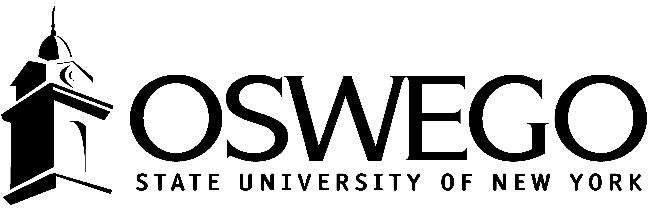 RECEPTION SPONSORED BY 
PRESIDENT, DEBORAH F. STANLEYUNITED UNIVERSITY PROFESSIONSPENFIELD LIBRARY 